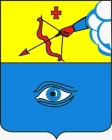 ПОСТАНОВЛЕНИЕ__15.04.2021__                                                                                      № _1/35_ г. ГлазовО внесении изменений в Постановление Администрациигорода Глазова от 29.08.2017 г. № 1/90 «Об утверждении Порядкаформирования, ведения, обязательного опубликования перечня муниципального имущества муниципального образования «Город Глазов», свободного от прав третьих лиц (за исключением права хозяйственного ведения, права оперативного управления, а также имущественных прав субъектов малого и среднего предпринимательства), в целях предоставления муниципального имущества во владение и (или) в пользование на долгосрочной основе субъектам малого и среднего предпринимательства и организациям, образующим инфраструктуру поддержки субъектов малого и среднего предпринимательства»В соответствии с Федеральным законом от 24.07.2007 г. № 209-ФЗ «О развитии малого и среднего предпринимательства в Российской Федерации», Федеральным законом от  06.10.2003 г. № 131-ФЗ «Об общих принципах организации местного самоуправления в Российской Федерации», руководствуясь Уставом муниципального образования «Город Глазов»    ПОСТАНОВЛЯЮ:Внести в Постановление Администрации  города Глазова от 29.08.2017 г. № 1/90 «Об утверждении Порядка формирования, ведения, обязательного опубликования перечня муниципального имущества муниципального образования «Город Глазов», свободного от прав третьих лиц (за исключением права хозяйственного ведения, права оперативного управления, а также имущественных прав субъектов малого и среднего предпринимательства), в целях предоставления муниципального имущества во владение и (или) в пользование на долгосрочной основе субъектам малого и среднего предпринимательства и организациям, образующим инфраструктуру поддержки субъектов малого и среднего предпринимательства» следующие изменения:наименование постановления дополнить словами «, физическим лицам, не являющимся индивидуальными предпринимателями и применяющим специальный налоговый режим «Налог на профессиональный доход»;в преамбуле постановления слова «со ст.» заменить словами: «с частью 1 статьи 14.1, статьей»; пункт 1 дополнить словами «, физическим лицам, не являющимся индивидуальными предпринимателями и применяющим специальный налоговый режим «Налог на профессиональный доход»;Порядок формирования, ведения, обязательного опубликования перечня муниципального имущества муниципального образования «Город Глазов», свободного от прав третьих лиц (за исключением права хозяйственного ведения, права оперативного управления, а также имущественных прав субъектов малого и среднего предпринимательства), в целях предоставления муниципального имущества во владение и (или) в пользование на долгосрочной основе субъектам малого и среднего предпринимательства и организациям, образующим инфраструктуру поддержки субъектов малого и среднего предпринимательства,  изложить в новой редакции, согласно приложению к настоящему постановлению.Настоящее постановление подлежит официальному опубликованию в средствах массовой информации, а также на официальном портале муниципального образования «Город Глазов».Контроль за исполнением настоящего постановления оставляю за собой.Порядокформирования, ведения, обязательного опубликования перечня муниципального имущества муниципального образования «Город Глазов», свободного от прав третьих лиц (за исключением права хозяйственного ведения, права оперативного управления, а также имущественных прав субъектов малого и среднего предпринимательства), в целях предоставления муниципального имущества во владение и (или) в пользование на долгосрочной основе субъектам малого и среднего предпринимательства и организациям, образующим инфраструктуру поддержки субъектов малого и среднего предпринимательства, физическим лицам, не являющимся индивидуальными предпринимателями и применяющим специальный налоговый режим «Налог на профессиональный доход»Настоящий Порядок устанавливает правила формирования, ведения (в том числе ежегодного дополнения), обязательного опубликования перечня муниципального имущества, находящегося в собственности муниципального образования «Город Глазов» и свободного от прав третьих лиц (за исключением права хозяйственного ведения, права оперативного управления, а также имущественных прав субъектов малого и среднего предпринимательства), предусмотренного частью 4  статьи 18 федерального закона «О развитии малого и среднего предпринимательства в Российской Федерации» (далее соответственно – Перечень, муниципальное имущество), в целях предоставления муниципального имущества во владение и (или) в пользование на долгосрочной основе субъектам малого и среднего предпринимательства и организациям, образующим инфраструктуру поддержки субъектов малого и среднего предпринимательства, физическим лицам, не являющимся индивидуальными предпринимателями и применяющим специальный налоговый режим «Налог на профессиональный доход».Перечень утверждается Постановлением Администрации города Глазова. Формирование, ведение (в том числе ежегодное дополнение) и обязательное опубликование Перечня осуществляется Управлением имущественных отношений Администрации города Глазова (далее  – уполномоченный орган).В Перечень вносится имущество, которое соответствует следующим критериям:муниципальное имущество свободно от прав третьих лиц (за исключением права хозяйственного ведения, права оперативного управления, а также имущественных прав субъектов малого и среднего предпринимательства);муниципальное  имущество не ограничено в обороте;муниципальное имущество не является объектом религиозного назначения;муниципальное имущество не является объектом незавершенного строительства, объектом жилищного фонда или объектом сети инженерно-технического обеспечения, к которому подключен объект жилищного фонда;в отношении муниципального имущества не принято решение Глазовской городской Думы или Администрации города о предоставлении его иным лицам;муниципальное имущество не включено в прогнозный план (программу) приватизации муниципального имущества; муниципальное имущество не признано аварийным и подлежащим сносу или реконструкции;имущество по своему назначению может быть использовано субъектами малого и среднего предпринимательства и организациями, образующими инфраструктуру поддержки субъектов малого и среднего предпринимательства, для осуществления ими уставной деятельности.В Перечень не включаются земельные участки:предназначенные для ведения личного подсобного хозяйства, огородничества, садоводства, индивидуального жилищного строительства;предусмотренные подпунктами 1 - 10, 13 - 15, 18 и 19 пункта 8 статьи 39.11 Земельного кодекса Российской Федерации, за исключением земельных участков, предоставленных в аренду субъектам малого и среднего предпринимательства.Ежегодно, до 1 сентября текущего года, органы местного самоуправления муниципального образования «Город Глазов», муниципальные унитарные предприятия города Глазова, муниципальные учреждения города Глазова, акционерное общество «Федеральная корпорация по развитию малого и среднего предпринимательства», субъекты малого и среднего предпринимательства, некоммерческие организации, выражающие интересы субъектов малого и среднего предпринимательства, физические лица, не являющиеся индивидуальными предпринимателями и применяющие специальный налоговый режим «Налог на профессиональный доход», вправе направить в уполномоченный орган  предложения о внесении сведений о муниципальном имуществе в Перечень (в том числе ежегодном дополнении), а также исключении сведений о муниципальном имуществе из Перечня.Предложения муниципальных унитарных предприятий города Глазова, муниципальных учреждений города Глазова о включении в Перечень, закрепленного за ними на праве хозяйственного ведения или оперативного управления имущества, направляются в уполномоченный орган после согласования с органами Администрации города Глазова, осуществляющими функции и полномочия учредителя в отношении муниципальных учреждений города Глазова, с органами Администрации города Глазова, осуществляющими права собственника имущества муниципальных унитарных предприятий.Уполномоченный орган рассматривает предложение, указанное в п. 4 настоящего Порядка, в течение 30 календарных дней с даты его поступления. По результатам рассмотрения предложения уполномоченным органом принимается одно из следующих решений:О включении сведений о муниципальном имуществе, в отношении которого поступило предложение, в Перечень с учетом критериев, установленных пунктом 3 настоящего Порядка;Об исключении сведений о муниципальном имуществе, в отношении которого поступило предложение, из перечня с учетом положений пунктов 7 и 8 настоящего Порядка;Об отказе в учете предложения.	В случае принятия решения об отказе в учете предложения, указанного в п. 4 настоящего Порядка, уполномоченный орган направляет лицу, представившему предложение, мотивированный ответ о невозможности включения сведений о муниципальном имуществе в Перечень или исключения сведений о муниципальном имуществе из Перечня.Уполномоченный орган вправе исключить сведения о муниципальном имуществе из Перечня, если в течение 2 лет со дня включения сведений о муниципальном имуществе в Перечень в отношении такого имущества от субъектов малого и среднего предпринимательства или организаций, образующих инфраструктуру поддержки субъектов малого и среднего предпринимательства,  физических лиц, не являющихся индивидуальными предпринимателями и применяющих специальный налоговый режим «Налог на профессиональный доход» не поступило:ни одной заявки на участие в аукционе (конкурсе) на право заключения договора, предусматривающего переход прав владения и (или) пользования в отношении муниципального имущества;ни одного заявления о предоставлении муниципального имущества, в отношении которого заключение указанного договора может быть осуществлено без проведения аукциона (конкурса) в случаях, предусмотренных Федеральным законом «О защите конкуренции».Уполномоченный орган исключает сведения о муниципальном имуществе из Перечня в одном из следующих случаев:в отношении муниципального имущества в установленном законодательством Российской Федерации порядке принято решение о его использовании для муниципальных нужд либо для иных целей;право муниципальной собственности на муниципальное имущество прекращено по решению суда или в ином установленном законом порядке;муниципальное имущество не соответствует критериям, установленным пунктом 3 настоящего Порядка.В Перечень вносятся следующие сведения о включенном в него муниципальном имуществе:наименование имущества;вид имущества;площадь/протяженность (для недвижимого имущества);единица измерения (для недвижимого имущества);кадастровый номер (при наличии для недвижимого имущества);адрес (для недвижимого имущества);тип (для движимого имущества);год выпуска (для движимого имущества).Ведение Перечня осуществляется уполномоченным органом в электронной форме.Перечень и внесенные в него изменения подлежат:обязательному опубликованию в средствах массовой информации – в течение 10 рабочих дней со дня утверждения;размещению на официальном сайте муниципального образования «Город Глазов» «glazov-gov.ru» в течение 3 рабочих дней со дня утверждения.Администрация муниципального образования «Город Глазов» (Администрация города Глазова) «Глазкар» муниципал кылдытэтлэн Администрациез(Глазкарлэн Администрациез)Глава города ГлазоваС.Н. КоноваловУтвержден Постановлением Администрации города Глазоваот _15.04.2021_№ _1/35__